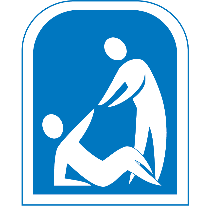 FOR IMMEDIATE RELEASE  Contact: Yolanda Campusano-PilartePublic Relations	Manager	           864.631.0146 or 864.320.5034 (cell) ycampusano@miraclehill.org Miracle Hill Opens New Family Ministry Center Counseling, training, and support services for children and parents in the Upstate.Greenville, SC. January 17, 2024- On Tuesday, January 23rd at 9:00a.m. Miracle Hill Ministries will be hosting a dedication ceremony to open their new facility: The Miracle Hill Family Ministry Center (FMC). The FMC is designed to provide family-strengthening support to adult guests and their families, foster families, and children in times of crisis and throughout the transition to family stability.This new facility located in Greenville allows Miracle Hill to have a central location for individuals to pursue ministry help in the areas of foster care and counseling. Programs at the FMC are designed to improve service coordination to MHM children and families, and adult guests in our care (Rescue Missions and Addiction Recovery). Services will include counseling for foster children and parents, collaboration opportunities for counseling and adoption, living rooms for visitation, and training rooms (foster parents, birth parents, adult guests, and staff).Brenda Parks, Miracle Hill VP of Children’s Ministries stated: “The Family Ministry Center will serve parents, foster families, and children, providing comprehensive, clinical trauma-informed care to address the mental and emotional health of children and adults under our care.”As there is a great need in the Upstate for affordable children and family services, this new initiative will support reunification and long-term family success for families experiencing separation, whether that is because of child welfare placement, addiction recovery, or homelessness.  Upon request, other like-minded Upstate Agencies and SCDSS could utilize this facility for training, visitations, and other support services.For more information visit www.miraclehill.org ###ABOUT MIRACLE HILL MINISTRIES  Miracle Hill Ministries is the Upstate’s largest, most comprehensive provider of services to homeless children and adults. Serving the Upstate since 1937, Miracle Hill’s programs include rescue shelters for the homeless, residential addiction recovery, transitional housing, and foster care. Miracle Hill’s eight thrift stores provide employment opportunities for the community as well as former Miracle Hill guests. Miracle Hill has been awarded the Certificate of Excellence as a Certified Mission by City Gate Network, a distinction given to fewer than 30 missions nationwide. Additionally, Miracle Hill’s foster care program has been accredited by CARF International. For more information about Miracle Hill, please visit www.MiracleHill.org or call 864.268.4357. Find us on Facebook, LinkedIn and Instagram.  More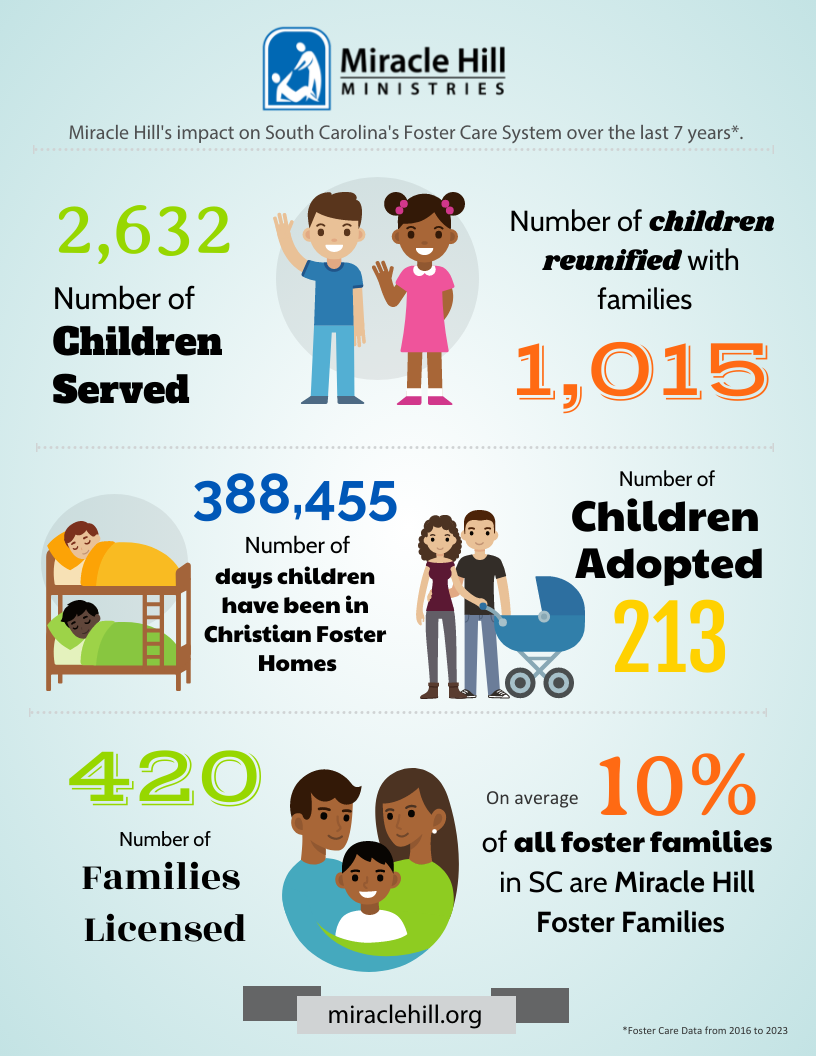 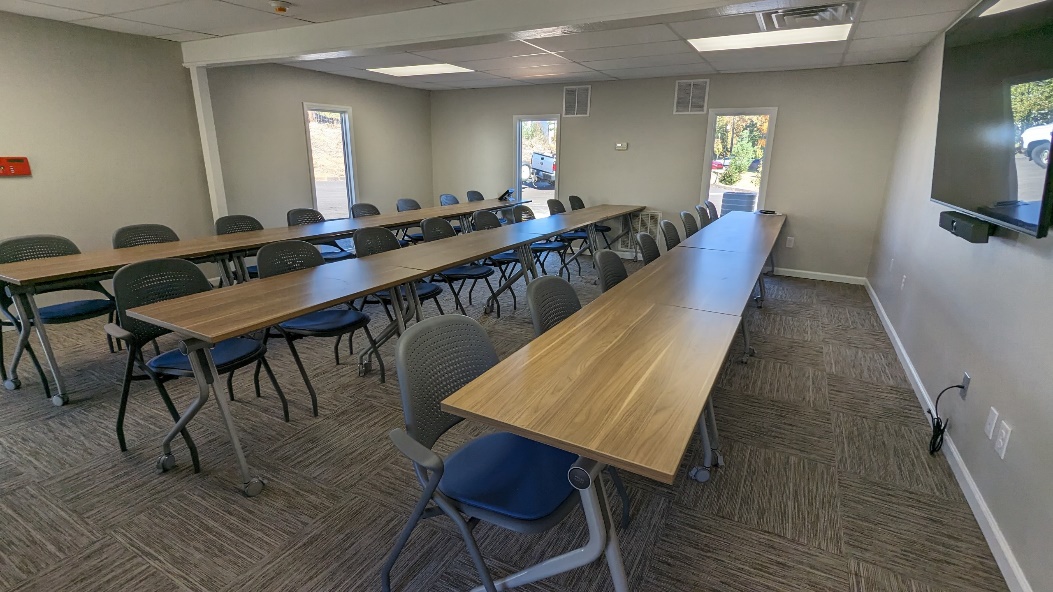 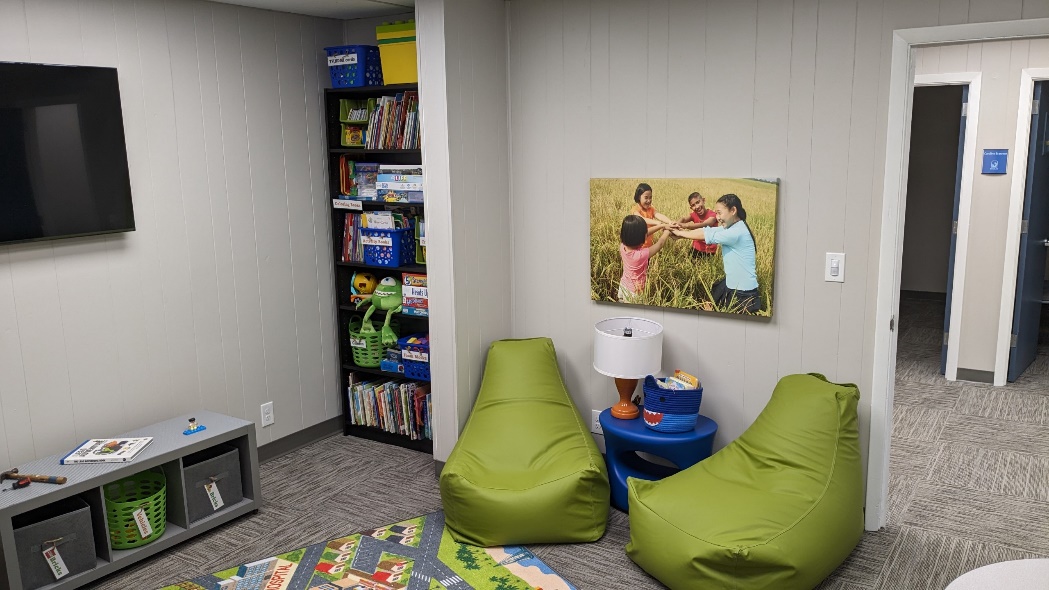 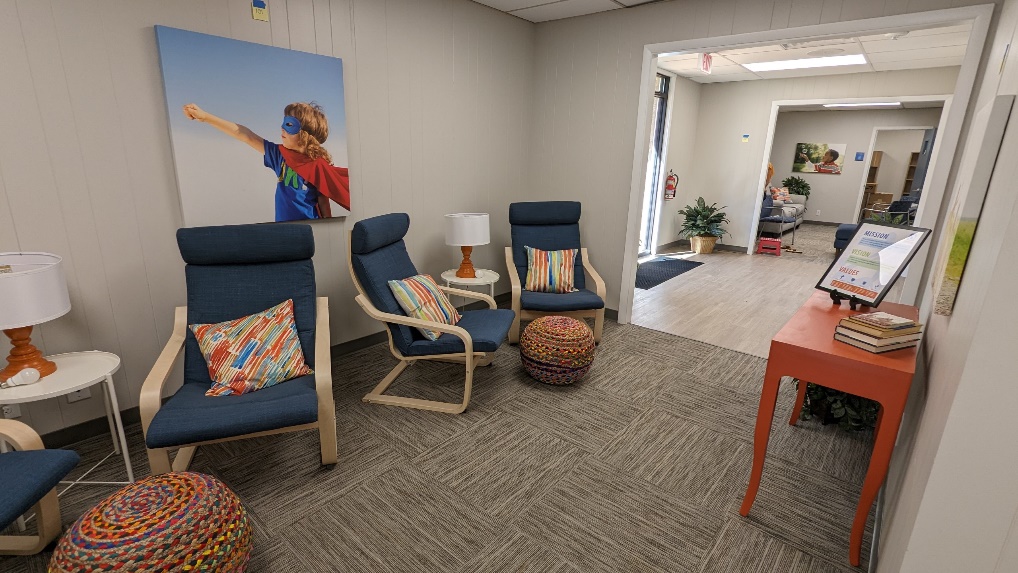 